Bac Métropole 2022	Jour 1			CORRECTION     © https://labolycee/orgEXERCICE A - LA PHYSIQUE DU JONGLAGE  (5 pts)
MOTS-CLÉS : mouvement dans un champ de pesanteur uniforme, énergie mécaniqueQ1. Lors de la phase  :entre t0 = 0,0 s et t1 = 0,4 s, la balle monte car y(t) augmente de 0,0 m à 0,80 m et la vitesse verticale vy(t) diminue de 4,00 m⋅s–1 jusqu’à s’annuler à t1 = 0,4 s ;entre t1 = 0,4 s et t2 = 0,75 s, la balle redescend car y(t) diminue de 0,80 m à 0,00 m et sa vitesse verticale vy(t) devient négative et diminue de 0,00 à – 4,00 m⋅s–1 donc la balle descend de plus en plus vite ( augmente).Q2. Dans la phase  la main réceptionne la balle en l’accompagnant lors de sa descente entre t2 = 0,75 s et t3 = 0,95 s puis elle donne une impulsion à la balle entre t3 = 0,95 s et t4 = 1,1 s, afin qu’elle puisse de nouveau s’élever et quitter la main à partir de t4 = 1,1 s. Q3. On étudie le système {balle} dans le référentiel terrestre supposé galiléen associé au repère  . La balle de masse m étant en chute libre, elle n’est soumise qu’à son poids . La deuxième loi de Newton donne :     soit    soit .Or   donc . On en déduit que vx = Cte1.En tenant compte des conditions initiales, à t = 0 s, vx (t = 0) = v0x donc Cte1 = v0x et vx = v0x.Q4. Énergie mécanique initiale : Em0 = Ec0 + Epp0 =  + 0 (la référence d’Epp est choisie nulle en y = 0).Ainsi Em0 = .Q5. Pour la date t0 = 0,0 s : y0 = 0 m et Pour la date t1 = 0,4 s : y1 = H (altitude maximale) et  car vx = Cte1 = v0x et vy(t1) = 0 m⋅s–1.Lors de la chute libre, l’énergie mécanique est conservée :Em0 = Em1+ m.g.y0 = + m.g.y1En simplifiant par le terme , et en remplaçant y0 et y1, il vient : = 0 + m.g.HEn simplifiant par m : 		           = g.HFinalement : .Q6. Graphiquement, sur la figure 2.b, on lit : v0y = 4,00 m⋅s–1 donc = 0,815 m.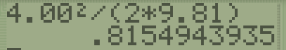 Valeur cohérente avec la valeur ymax  0,8 m que l’on peut lire sur la figure 2a. Q7.  donc on obtient la primitive vy(t) = –g.t + Cte2 .En tenant compte des conditions initiales, à t = 0, vy(0) = Cte2 = v0y   donc vy(t) = –g.t + v0y.Remarque : On obtient une fonction affine du temps dont la représentation graphique est une droite, ce qui est cohérent avec la figure 2b.Q8. Entre 0,00 s et 0,76 s environ, le graphe vy(t) est assimilable une droite décroissante dont le coefficient directeur est égal à l’opposé de l’intensité de la pesanteur soit – g.Entre les points (0,00 s ; 4,00 m⋅s–1) et (0,75 s ; – 3,60 m⋅s–1)  on a : = –10 m⋅s-2   donc g = 10 m⋅s-2.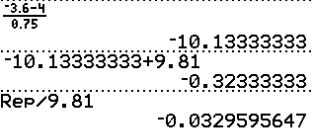 On retrouve une valeur proche de 9,81 m⋅s–2 à 3 % près.  Cet écart est dû au manque de précision de la lecture graphique.Q9. On a : vy(t) = –g.t + v0y  et   donc en primitivant :  Or y(0) = 0 m donc Cte’2 = 0 et .Q10. La balle est en l’air tant que . On détermine tair en résolvant l’équation : y(t) = 0 soit :  .En éliminant la solution t = 0 s, il vient :  ⟺ , soit .Or :   donc  soit .En faisant entrer le coefficient 2 et g sous la racine carrée : Finalement : .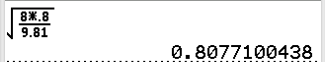 Q11. Sur la figure 2a, on lit H = 0,8 m.= 0,8 s. La valeur obtenue est légèrement supérieure à celle que l’on peut lire sur de la figure 2.a soit 0,76 s.Il est probable que le manque de précision de la lecture graphique soit la cause de cet écart.On ne peut pas mettre en cause le fait d’avoir négligé les frottements de l’air car alors on aurait une durée calculée plus courte que celle lue.Remarque : Vu la difficulté de la lecture graphique, il est certain que les correcteurs accepteront toute réponse cohérente.Ce corrigé a été réalisé par une équipe d’êtres humains (si, si !), si vous trouvez une erreur, merci de nous la signaler par email : labolycee@labolycee.org.